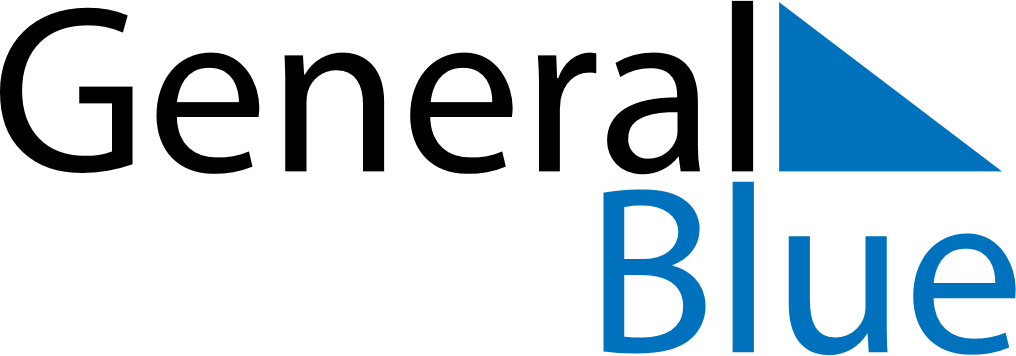 October 2026October 2026October 2026VietnamVietnamSundayMondayTuesdayWednesdayThursdayFridaySaturday12345678910Capital Liberation Day1112131415161718192021222324Vietnamese Women’s Day25262728293031